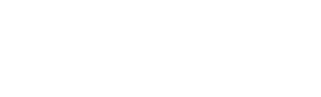  “La prevenzione delle complicanze in chirurgia laparoscopica: colon-retto, parete addominale”Pistoia 16  Giugno 2018Presidente Sandro GiannessiOre 8.30	Saluto delle autorità:ore 9.00	1 SESSIONE – Complicanze in chirurgia laparoscopica colo-rettalePres/Mod:	P.Buccianti, A.Valeri, UmbroDiscussant:	tutti i primari toscana e umbria  Relatori:	giovani chirurghi (da definire)Inquadramento del problema: cosa dice la letteratura?09.00	1° Relatore La prevenzione: Complicanze precoci  09.15	2° relatore: “emorragia e perforazione”09.30	3° relatore: “occlusione postoperatoria”La prevenzione: Complicanze tardive 09.45	4° relatore: “la deiscenza anastomotica”10.00	5° relatore: “disturbi genitourinari in chirurgia del retto”10.15	6° relatore: “laparocele su trocar”10.30	Discussione con gli esperti11.00	Coffe-breakOre 11.30	2 SESSIONE – La responsabilità professionale del chirurgo: come cambia con la legge Gelli- BiancoPres/Mod	M.Francucci,  S.Giannessi, M.Scatizzi Invitati: On Federico Gelli, studio legale Cirese (ACOI), altro? 		Confronto con i chirurghi di toscana e umbriaOre 13.30	light lunchOre 14.30	3 SESSIONE -  Complicanze in chirurgia laparoscopica della parete addominalePres/mod – 	P.Ipponi, L Felicioni, Umbro Discussant: 	primari toscana umbria (da definire)Relatori		giovani chirurghi   Ore 14.30	1° relatore 	“Up to date: Le complicanze nella chirurgia laparoscopica dei difetti di parete” Ore 14.45	2° relatore	“Selezione del paziente e preparazione all’intervento”Ore 15.00	3/4° relatore	“Tecnica corretta nelle mani di un chirurgo esperto: pitfalls, tips and tricks”Ventral Hernia repairGroin Hernia repairOre 15.30	5° relatore	“Periodo postoperatorio e follow up: prevenzione e diagnosi precoce delle complicanze”Ore 15.45	discussione con gli espertiOre 16.30	Chiusura congressoPrevisto Coffe-break nella mattina e light lunchPrevista partecipazione di circa 100 chirurghi di toscana e umbria